绍兴市柯桥区教育体育局浙江省绍兴市柯桥区教育体育系统2020年新教师招聘公告（一）为深入推进教体系统人事制度改革，不断提高我区教师队伍的整体素质，根据事业单位公开招聘人员有关规定，柯桥区教体系统推出部分岗位面向全国知名高校校园招聘2020届优秀毕业生，现将有关事项公告如下。一、指导思想坚持公开、公平、竞争、择优的原则，以名师队伍建设为目标，引进全国知名大学优秀毕业生，优化教师队伍结构，进一步提高全区师资的整体素质。二、招聘计划（118人）（一）普高（19人）（二）职高（20人）注：财经旅游学校的音乐须为舞蹈专业。（三）初中（22人）（四）小学（48人）（五）幼儿园：（9人）每场招聘结束后，可百度搜索绍兴市柯桥区人民政府网站绍兴市柯桥区教育体育局、绍兴市柯桥区人力资源和社会保障网查看更新后的招聘计划，各校各学科实际招录人数不超本次招聘计划数（招满为止），请各位考生妥善选择招聘场次参加招聘，关注网站的更新结果。三、招聘条件热爱教育事业，具有教师的基本素质和能力，专业对口或相近，身心健康。各学段还必须具备以下选备条件（符合其中一条）：（一）普高、职高、初中、小学1.“双一流”学校（专业）及原“211工程”高校（体育岗位还可以为上海体育学院、武汉体育学院、成都体育学院，音乐岗位还可以为中国音乐学院、中央音乐学院、上海音乐学院，美术岗位还可以为中央美术学院、天津美术学院、中国美术学院。下同）2020届全日制硕士研究生，且本科必须为“双一流”学校（专业）及原“211工程”高校（职高学段可以为全日制师范类专业院校）毕业；2.“双一流”学校（专业）及原“211工程”高校2020届全日制本科毕业生，且在该校就读期间获校一等奖学金（职高学段可以为校二等奖学金或学院一等奖学金及以上；初中、小学学段可以为校级奖学金或学院二等奖学金及以上）或在高中阶段曾获得过五大学科（数学、物理、化学、信息、生物）全国竞赛省赛区一等奖或全国二等奖（除普高学段外比赛获奖可以降一等）及以上或者全国语文、英语比赛总决赛一等奖获得者（职高、初中学段可以为二等奖及以上获得者，小学学段比赛获奖可以为三等奖及以上获得者）。上述毕业院校中，各学段音乐、美术、体育岗位所获奖学金可以降一等。未取得相应奖学金的，须有音乐、美术、体育技能特长，即音乐、美术岗位在教育、文化部门组织的单人单项比赛中获得省级本专业一等奖（金奖）或前6名；体育岗位在教育、体育部门组织的单人单项比赛中获得省级竞技比赛前3名。3.浙江师范大学专场招聘中，初中、小学学段可以是普通高校2020届全日制硕士研究生，且本科必须为“双一流”学校（专业）及原“211工程”高校或浙江师范大学师范类专业获得校级奖学金毕业；小学学段还可以是浙江师范大学师范类2020届全日制本科毕业生，且在大学就读期间获得校级二等奖学金及以上。（二）幼儿园1.“双一流”学校（专业）及原“211”工程高校2020届全日制硕士研究生。2.“双一流”学校（专业）及原“211”工程高校2020届全日制本科毕业生，且在该校就读期间获校级二等奖学金（学院一等奖）及以上；3.浙江师范大学专场招聘中，可以是已取得浙江师范大学杭州幼儿师范学院“农村学校师资教育硕士教育研究生”资格者；也可以是杭州师范大学、浙江师范大学杭州幼儿师范学院学前教育专业2020届全日制本科及以上毕业生，且在该校曾获得过校级二等奖学金（学院一等奖）及以上或在大学就读期间获得省师范生教学技能竞赛三等奖及以上或高中阶段曾获得过五大学科全国竞赛省赛区三等奖及以上或全国语文、英语比赛总决赛二等奖及以上获得者。四、招聘报名柯桥区人社局、区教体局将分赴杭州、上海、南京、金华参加全国大型招聘会和知名高校举办的宣讲会或专场招聘会，接受符合报名条件的2020届应届毕业生现场报名。具体时间、办法将在有关大型招聘会和有关高校就业信息网上公告。其中，已拟定的招聘会行程为：（一）现场报名考生报名以现场报名为准，请随带符合“招考条件”的相关证明（均须提供原件及复印件），包括：（1）身份证。（2）校方出具的在读证明（学籍证明）。属应届研究生的还需提供本科学历、学位证书原件及复印件。毕业时间不同的应届应聘人员提供的学历证书原件要求如下：①本科生、国内大学毕业的研究生须在2020年9月30日前向招聘单位提供学历学位证书；②国（境）外留学的研究生须在2021年2月1日前提供教育部中国留学服务中心出具的境外学历、学位认证书。（3）就业推荐表及《普通高校毕业生就业三方协议》。因学校原因（如网签等）无法提供就业协议书的，须提供书面说明。（4）符合选备条件的荣誉证书，涉及音体美还须提供赛事通知等。（5）符合选备条件的师范类证明等。（6）填报并现场提交《2020年柯桥区面向全国知名高校招聘新教师意向登记表》（可至绍兴市柯桥区人民政府网站绍兴市柯桥区教育体育局相关公告公示栏中进行下载）。柯桥区教育发展纪实的相关宣传视频可扫描右侧二维码观看。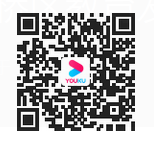 （二）资格初审：由柯桥区人社局、区教体局组织学校对应聘对象进行资格审查，审查结果在招聘会拟定行程的各个场次报名当日中午或傍晚前现场公布。五、面试由柯桥区人社局、区教体局聘请专家对校园招聘现场报名并经审核合格的应聘对象进行面试，面试时间、地点及面试形式在报名当日现场通知，一般于当日夜间或次日组织面试。六、签约、体检、录用面试合格人员根据各学科考生总成绩从高分到低分一般按学科岗位招录计划数1∶1的比例确定拟录用人员，并直接与区教体局签订具有绍兴市柯桥区教师事业编制的预录用协议。若有放弃签约造成岗位空缺的，由招聘单位确定是否递补，递补人员名单在报考本岗位的面试合格人员中按照成绩从高分到低分顺序确定。预录用协议签订后，考生再根据柯桥区人社局有关体检规定参加体检（具体另行通知），体检不合格者，所签协议自动解除；放弃体检或不在规定时间内参加体检者，所签协议自动解除并视作违约处理。体检合格的考生经考察后，与区教体局签订正式录用合同。其余未尽事项由柯桥区人社局、柯桥区教体局负责解释。绍兴市柯桥区人民政府网站绍兴市柯桥区教育体育局网址：http://www.kq.gov.cn/col/col1496556/index.html绍兴市柯桥区人民政府网站绍兴市柯桥区人力资源和社会保障局网址：http://www.kq.gov.cn/col/col1496563/index.html。招考政策咨询联系电话：0575-85686956、84126267、84126623；联系人：操老师、王老师、项老师。监督电话：柯桥区人社局0575-84126031，联系人：陈同志、马同志；柯桥区教体局0575-84131531，联系人：鲍同志；柯桥区纪委监委驻教体局纪检监察组0575-84562667，联系人:戴同志。学校语文数学英语历史政治地理生物体育音乐合计柯桥中学11114鲁迅中学2215鲁迅高级中学12115越崎中学11114钱清中学11合计32512122119学校语文数学英语历史政治音乐体育信息合计职教中心22116财经旅游学校44112214合计6611112220学校语文数学英语科学社会信息音乐体育合计实验中学老校区1214鲁迅外国语学校112西藏民族中学112华舍中学11114柯岩中学112齐贤中学112安昌中学112兰亭中学11钱清镇中学1113合计3331731122学校语文数学英语科学信息体育音乐美术心理合计实验小学老校区1113实验小学新校区            （管墅小学）2111117中国轻纺城小学老校区2111117中国轻纺城小学新校区1113柯桥小学1113鉴湖小学11中国轻纺城第二小学1111116柯岩中心小学1113华舍小学11114湖塘中心小学11齐贤中心小学112安昌中心小学112秋瑾小学金三角校区11秋瑾小学赵家坂校区1113钱清镇中心小学112合计138443762148学校幼儿教育合计区中心幼儿园44区六一幼儿园11中国轻纺城幼儿园11华舍中心幼儿园11柯岩中心幼儿园11湖塘中心幼儿园11合计99序号招聘会名称报名时间报名地点1浙江大学秋季综合招聘会玉泉专场2019年11月9日（周六）13：30—16:30浙江大学玉泉校区永谦活动中心小剧场门厅031-035展位2华东师范大学2020届毕业生秋季大型招聘会教育专场2019年11月14日（周四）13:30-16:00上海市中山北路3663号华东师范大学中北校区大学生中心二楼（展位现场查阅）3南京师范大学2020届毕业生校园专场宣讲招聘会2019年11月23日（周六）9:00-12:00南京市亚东新城区文苑路1号南京师范大学仙林校区笃学楼一楼招聘大厅4浙江师范大学师范类专场招聘会2019年11月30日（周六）9:00-12:00金华市迎宾大道688号（浙江师范大学校内场馆）（具体地点另见公告）